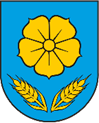 REPUBLIKA HRVATSKAOSJEČKO-BARANJSKA ŽUPANIJAOPĆINA VLADISLAVCIOPĆINSKO VIJEĆE Na temelju članka 30. Statuta Općine Vladislavci („Službeni glasnik“ Općine Vladislavci br. 3/13, 3/17, 2/18, 4/20, 5/20 – pročišćeni tekst i 8/20), članka 2. stavka 2. Odluke o suglasnosti na provedbu ulaganja na području Općine Vladislavci u 2020. godini („Službeni glasnik“ Općine Vladislavci br. 5/20 i 8/20)  i članka 23. Pravilnika o provedbi postupaka jednostavne nabave („Službeni glasnik“ Općine Vladislavci br.3/18 i 10/18 ) u postupku nabave radova –izgradnja, rekonstrukcija i održavanje otresnica, putne i kanalske mreže,   javnih površina i površina uz općinske objekte  u 2020. godini, procijenjene vrijednosti nabave u iznosu od 53.000,00 kn  bez PDV-a,  Općinsko vijeće Općine Vladislavci na svojoj 27.  sjednici, održanoj dana 5. listopada  2020. godine,  donosiODLUKU O ODABIRUu postupku jednostavne nabave br. N-11/20Članak 1. Kao najpovoljnija ponuda u postupku nabave radova – izgradnja, rekonstrukcija i održavanje otresnica, putne i kanalske mreže,   javnih površina i površina uz općinske objekte  u 2020. godini,   broj jednostavne nabave : N-11/20, odabrana je ponuda ponuditelja: Korpaš d.o.o. Vladislavci, K. Tomislava 291, Vladislavci, O.I.B. 92922919857,   sa cijenom ponude od 50.940,00  kuna (bez troškova PDV-a), odnosno ukupnom cijenom ponude od 63.675,00  kuna (sa troškovima PDV-a),  Razlog odabira: najniža cijena. Broj zaprimljenih ponuda i nazivi ponuditelja:1Korpaš d.o.o. Vladislavci, K. Tomislava 291, Vladislavci,  2. Štula d.o.o. Vladislavci, Športska 16b, Vladislavci, 3.  Kat gradnja j.d.o.o. Vladislavci, Športska 12, Vladislavci, Članak 2.Ovlašćuje se  općinski načelnik  za sklapanje ugovora s odabranim ponuditeljem, za izvršenje  isplate sukladno potpisanom ugovoru o jednostavnoj nabavi kao i za poduzimanje  svih ostalih radnji vezano uz izvršenje ugovora. Članak 3.Odluka o odabiru zajedno s preslikom Zapisnika o otvaranju, pregledu i ocjeni ponuda dostavlja se bez odgode svim ponuditeljima na dokaziv načinČlanak 4.Ova Odluka stupa na snagu danom donošenja, i objavit će se u „Službenom glasniku Općine Vladislavci.KLASA: 406-01/20-05/11UR.BROJ: 2158/07-02-20-9Vladislavci,  5. listopada 2020.                                                                                                                                                                                      PredsjednikOpćinskog vijećaKrunoslav Morović, v.r.